Tier 1 GoalkeepersTier 2 GoalkeepersTier 3 Goalkeepers25 press ups15 press ups5 push ups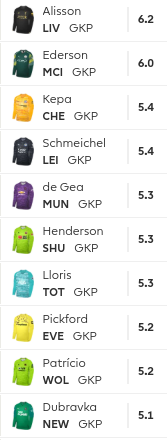 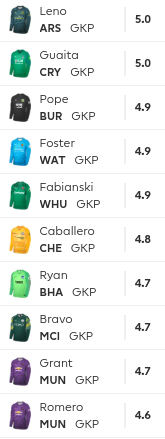 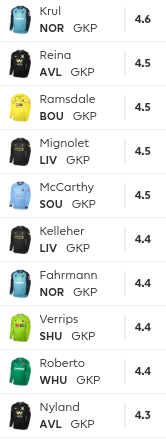 Tier 1 DefendersTier 2 DefendersTier 3 Defenders25 sit ups (per defender)15 sit ups (per defender)10 sit ups (per defender)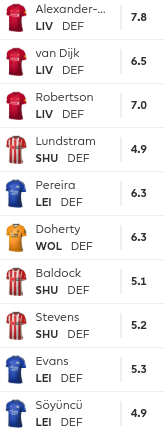 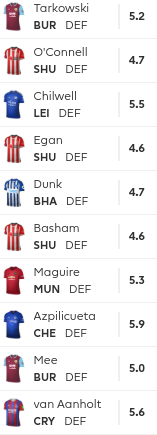 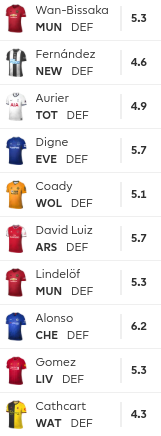 Tier 1 MidfieldersTier 2 MidfieldersTier 3 Midfielders30 Burpees (per midfielder)20 Burpees (per midfielder)10 Burpees (per midfielder)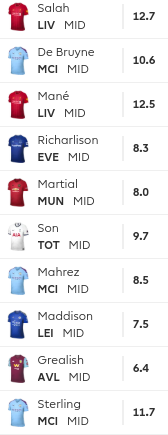 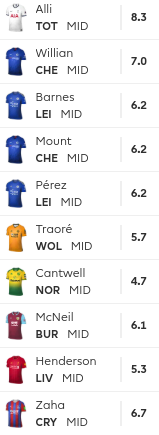 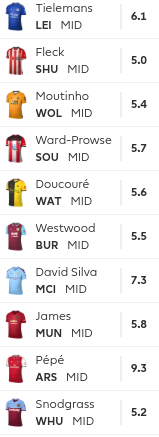 Tier 1 StrikersTier 2 StrikersTier 3 Strikers40 Star Jumps (per striker)30 Star Jumps (per striker)20 Star Jumps (per striker)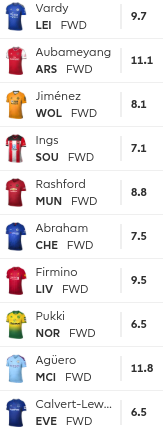 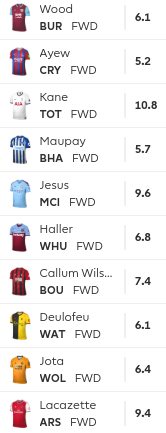 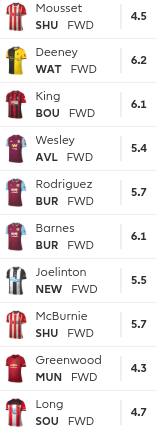 Sub KeeperSub DefenderSub MidfielderSub Striker1 minute plank for every sub you select (Max 4 subs)1 minute plank for every sub you select (Max 4 subs)1 minute plank for every sub you select (Max 4 subs)1 minute plank for every sub you select (Max 4 subs)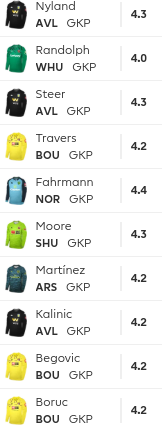 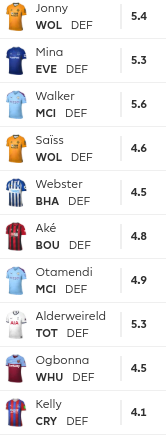 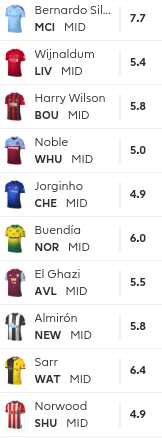 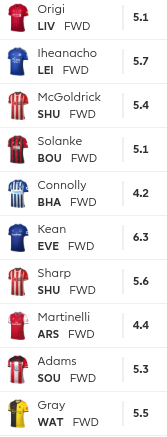 